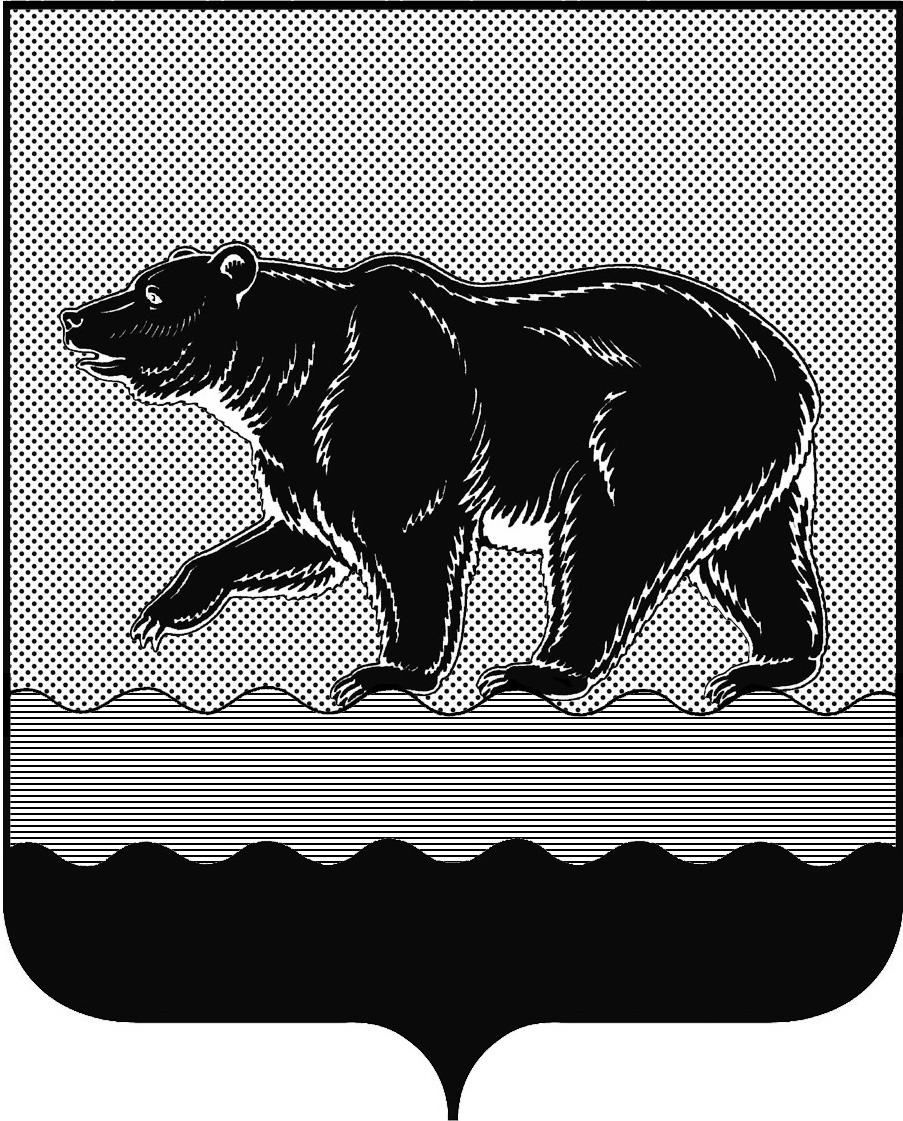 СЧЁТНАЯ ПАЛАТАГОРОДА НЕФТЕЮГАНСКА16 микрорайон, 23 дом, помещение 97, г. Нефтеюганск, 
Ханты-Мансийский автономный округ - Югра (Тюменская область), 628310  тел./факс (3463) 20-30-55, 20-30-63 E-mail: sp-ugansk@mail.ru www.admugansk.ruЗаключение на проект изменений в муниципальную программу города Нефтеюганска «Развитие жилищно-коммунального комплекса в городе Нефтеюганске в 2014-2022 годах»Счётная палата города Нефтеюганска на основании статьи 157 Бюджетного кодекса Российской Федерации, Положения о Счётной палате города Нефтеюганска, рассмотрев проект изменений в муниципальную программу города Нефтеюганска «Развитие жилищно-коммунального комплекса в городе Нефтеюганске в 2014-2022 годах» (далее по тексту – проект изменений), сообщает следующее:1. При проведении экспертизы учитывалось наличие согласования проекта изменений:1.1. Правовым управлением администрации города Нефтеюганска на предмет правового обоснования мероприятий программы в соответствии 
с компетенцией органов администрации – исполнителей программы;1.2. Отделом экономической политики, инвестиций, проектного управления и административной реформы департамента экономического развития администрации города Нефтеюганска на предмет соответствия требованиям, предъявляемым к содержанию муниципальной программы, соответствия целей и задач, показателей результатов реализации муниципальной программы, основным направлениям социально-экономического развития города Нефтеюганска, отражённым в стратегии социально-экономического развития города и иных документах стратегического характера;1.3. Департаментом финансов администрации города Нефтеюганска на предмет соответствия проекта изменений бюджетному законодательству Российской Федерации и возможности финансового обеспечения её реализации из бюджета города.2. Представленный проект изменений соответствует Порядку принятия решений о разработке муниципальных программ города Нефтеюганска, их формирования и реализации, утверждённому постановлением администрации города Нефтеюганска от 22.08.2013 № 80-нп. 	3. Проектом изменений планируется:  3.1. В строку «Финансовое обеспечение муниципальной программы» паспорта муниципальной программы города Нефтеюганска «Развитие жилищно-коммунального комплекса в городе Нефтеюганске в 2014-2022 годах» внести изменения, увеличив общий объём финансирования муниципальной программы (2018 год) за счёт средств местного бюджета на 2263,729 тыс. рублей.3.2. В приложении 2 «Перечень программных мероприятий города Нефтеюганска «Развитие жилищно-коммунального комплекса в городе Нефтеюганске в 2014-2022 годах» внесены следующие изменения:3.2.1. По мероприятию 1.1 «Реконструкция, расширение, модернизация, строительство и капитальный ремонт объектов коммунального комплекса» подпрограммы I «Создание условий для обеспечения качественными коммунальными услугами» уменьшение на сумму 962,148 тыс. рублей (862,667 тыс. рублей по департаменту жилищно-коммунального хозяйства администрации города за счёт экономии по проектно-изыскательским работам ««Наружные сети водопровода» по адресу: РФ, Тюменская обл., ХМАО-Югра, г. Нефтеюганск, мкр-н 14, вдоль ул. Нефтяников. Кадастровый номер: 86-86-04/023/2010-195 (капитальный ремонт водопровода ВO415 мм, мкр-н 14, вдоль ул. Нефтяников)» и 99,481 тыс. рублей по департаменту градостроительства и земельных отношений администрации города с проектно-изыскательских работ «Водопроводная сеть» по адресу: РФ, Тюменская обл., ХМАО-Югра, г. Нефтеюганск, Промышленная зона Пионерная, вдоль ул. Сургутская от ул. Парковая до кладбища»). 3.2.2. По мероприятию 1.2 «Содержание объектов коммунального комплекса» подпрограммы I «Создание условий для обеспечения качественными коммунальными услугами» по департаменту жилищно-коммунального хозяйства администрации города увеличение в сумме 98,931 тыс. рублей на эксплуатацию и техническое обслуживание электрооборудования и электрических сетей.В  качестве  обоснования планируемых расходов письмом от 17.09.2018 № 1-1/46-7302/18 на запрос Счётной палаты департаментом градостроительства и земельных отношений администрации города представлены пояснения о необходимости содержания объекта «Модернизация нежилого строения станции обезжелезивания г.Нефтеюганск, 7 мкр., строение 57/7. Реестр. № 522074».3.2.3. По мероприятию 1.4 «Предоставление субсидий  организациям  коммунального комплекса, предоставляющим коммунальные услуги населению» подпрограммы I «Создание условий для обеспечения качественными коммунальными услугами» по департаменту жилищно-коммунального хозяйства администрации города увеличение  на сумму 8 129,570 тыс. рублей на предоставление субсидии из бюджета города Нефтеюганска на возмещение недополученных доходов юридическим лицам (за исключением субсидий государственным (муниципальным) учреждениям), индивидуальным предпринимателям, физическим лицам в связи с оказанием услуг по водоснабжению и водоотведению на территории города Нефтеюганска, за счёт экономии по мероприятиям программы. 3.2.4. По мероприятию 2.2 «Переселение из непригодных для проживания жилых помещений» подпрограммы II «Создание условий для обеспечения доступности и повышения качества жилищных услуг» по департаменту жилищно-коммунального хозяйства администрации города увеличение на сумму 822,488 тыс. рублей на снос многоквартирного дома. 3.2.5. По мероприятию 3.1 «Обеспечение рационального использования энергетических ресурсов» подпрограммы III «Повышение энергоэффективности в отраслях экономики» по департаменту образования и молодёжной политики администрации города увеличение на сумму 764,528 тыс. рублей (527,800 тыс. рублей за счёт средств целевого пожертвования ООО «РН-Юганскнефтегаз» (в том числе 397,800 тыс. рублей на поставку теплообменников в МБДОУ «Детский сад № 13 «Чебурашка», 130,000 тыс. рублей на замену задвижек в тепловом узле в МБОУ «Средняя общеобразовательная школа № 8») и 236,728 тыс. рублей за счёт средств местного бюджета (30,728 тыс. рублей для проведения изоляционных работ в узле учёта в МКУ «Управление учёта и отчётности образовательных учреждений», 10,000 тыс. рублей на приобретение преобразователя расхода для теплоузла в МБОУ «Средняя общеобразовательная школа № 6», 100,000 тыс. рублей на монтаж двух заземляющих контуров в МБОУ «Средняя общеобразовательная школа № 7», 96,000 тыс. рублей для поставки и установки прожекторов для освещения прогулочных площадок дошкольных групп в МБОУ «Средняя общеобразовательная школа № 10»)).3.2.6. По мероприятию 4.1 «Улучшение санитарного состояния городских территорий подпрограммы IV «Повышение уровня благоустроенности города» по департаменту жилищно-коммунального хозяйства администрации города уменьшение на сумму 8 625,431 тыс. рублей за счёт экономии (7 736,530 тыс. рублей с механизированной уборки снега, 184,836 тыс. рублей с содержания территорий кладбищ г. Нефтеюганска, 704,065 тыс. рублей с содержания земель общего пользования). 3.2.7. По мероприятию 4.2 «Благоустройство и озеленение города» подпрограммы IV «Повышение уровня благоустроенности города» по департаменту жилищно-коммунального хозяйства администрации города уменьшение на сумму 10,213 тыс. рублей (увеличение на мероприятие устройство купели на Крещение в сумме 528,185 тыс. рублей и уменьшение по мероприятию озеленение мест общего пользования в сумме 538,398 тыс. рублей). 3.2.8. По мероприятию 5.1 «Организационное обеспечение функционирования отрасли» подпрограммы V «Обеспечение реализации муниципальной программы» по департаменту жилищно-коммунального хозяйства администрации города увеличение в сумме 2 081,692 тыс. рублей на приобретение горюче-смазочных материалов МКУ КХ «Служба единого заказчика».4. Финансовые показатели, содержащиеся в проекте изменений, соответствуют расчётам, представленным на экспертизу. 	На основании вышеизложенного, предлагаем направить проект изменений на утверждение.Заместитель председателя 					                 Э.Н. ХуснуллинаИсполнитель:инспектор инспекторского отдела № 1Счётной палаты города НефтеюганскаБатаева Лариса НиколаевнаТел. 8 (3463) 203063Исх. № 410 от 18.09.2018Директору департамента жилищно-коммунального хозяйства администрации города Нефтеюганска  Р.Р. Ахмадуллину